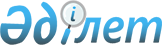 О комиссии по кооперации и импортозамещению в приоритетных и высокотехнологичных отраслях промышленности в рамках Евразийского экономического союзаРешение Евразийского Межправительственного Совета от 21 июня 2022 года № 10.
      1. Евразийской экономической комиссии: 
      преобразовать рабочую группу высокого уровня по вопросам интеграционного взаимодействия в кооперации и импортозамещении в приоритетных отраслях промышленности, созданную в соответствии с распоряжением Евразийского межправительственного совета от 27 июля 2018 г. № 10, в комиссию по кооперации и импортозамещению в приоритетных и высокотехнологичных отраслях промышленности в рамках Евразийского экономического союза;
      разработать совместно с правительствами государств – членов Евразийского экономического союза положение о комиссии по кооперации и импортозамещению в приоритетных и высокотехнологичных отраслях промышленности в рамках Евразийского экономического союза и утвердить его в установленном порядке.
      2. Настоящее распоряжение вступает в силу с даты его опубликования на официальном сайте Евразийского экономического союза. 
					© 2012. РГП на ПХВ «Институт законодательства и правовой информации Республики Казахстан» Министерства юстиции Республики Казахстан
				
      Члены Евразийского межправительственного совета:
